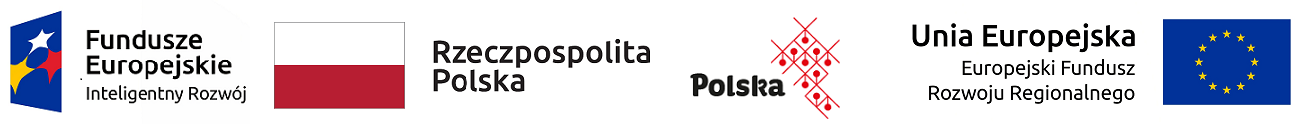 Załącznik nr 5OŚWIADCZENIE O BRAKU POWIĄZAŃ KAPITAŁOWYCH LUB OSOBOWYCHNa potrzeby postępowania pn. Kompleksowa usługa ekspercka świadczona na rzecz MRiT polegająca na wsparciu merytorycznym Zamawiającego w opracowaniu dokumentacji przetargowej na wykonanie badania ewaluacyjnego ex-post pt. „Ocena efektów realizacji projektu pn. „Promocja gospodarki w oparciu o polskie marki produktowe – Marka Polskiej Gospodarki – Brand”, poddziałanie 3.3.2 POIR 2014 – 2020 oraz udział w charakterze eksperta w postępowaniu o udzielenie zamówienia publicznego. Ja, niżej podpisany/a/ w imieniu oferenta……………………………………………………………………………………………………………………………………………………………..oświadczam, że……………………………………………………………………………………………………………………………………………………………….……………………………………………………………………………………………………………………………………………………………….………………………………………………………………………………………………………………………………………………………………(nazwa oferenta)nie jest powiązany/a kapitałowo ani osobowo z Zamawiającym.Przez powiązania kapitałowe lub osobowe rozumie się wzajemne powiązania między Zamawiającym lub osobami upoważnionymi do zaciągania zobowiązań w imieniu Zamawiającego lub osobami wykonującymi w imieniu Zamawiającego czynności związane z przeprowadzeniem procedury wyboru wykonawcy, polegające w szczególności na:Uczestniczeniu w spółce jako wspólnik spółki cywilnej lub spółki osobowej;Posiadaniu co najmniej 10% udziałów lub akcji, o ile niższy próg nie wynika z przepisów prawa lub nie został określony przez IŻ w wytycznych programowych;Pełnieniu funkcji członka organu nadzorczego lub zarządzającego, prokurenta, pełnomocnika;Pozostawaniu w związku małżeńskim, w stosunku pokrewieństwa lub powinowactwa w linii prostej, pokrewieństwa drugiego stopnia lub powinowactwa drugiego stopnia w linii bocznej lub w stosunku przysposobienia, opieki lub kurateli. 						……………………………………….Data; kwalifikowany podpis elektroniczny lub podpis zaufany lub podpis osobisty 